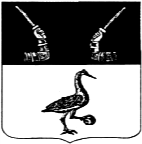 Администрация муниципального образованияПриозерский муниципальный район Ленинградской областиП О С Т А Н О В Л Е Н И Еот               марта   2020   года   №   _____Руководствуясь постановлением Правительства РФ от 30.12.2017 N 1710 "Об утверждении государственной программы Российской Федерации "Обеспечение доступным и комфортным жильем и коммунальными услугами граждан Российской Федерации", государственной программой Ленинградской области «Формирование городской среды и опеспечение качественным жильем граждан на территории Ленинградской области», утвержденной постановлением Правительства Ленинградской области от 14.11.2013 года № 407, в редакции от 07.02.2020 года, в целях оптимизации процесса реализации муниципальной программы «Формирование комфортной городской среды» на территории муниципального образования Приозерское городское поселение на 2018-2024 годы», утвержденной постановлением администрации муниципального образования Приозерский муниципальный район Ленинградской области от 28.03.2018 года № 1002, в редакции от 27.03.2019 г., руководствуясь Уставом муниципального образования Приозерское городское поселение муниципального образования Приозерский муниципальный район Ленинградской области, администрация муниципального образования Приозерский муниципальный район Ленинградской области постановляет:1. Внести в муниципальную программу «Формирование комфортной городской среды» на территории муниципального образования Приозерское городское поселение на 2018-2024 годы», утвержденную постановлением администрации муниципального образования Приозерский муниципальный район Ленинградской области от 28.03.2018 года № 1002, в редакции от 27.03.2019г. (далее – Программа) следующие изменения:1.1. Раздел «Объемы бюджетных ассигнований муниципальной программы» паспорта Программы, изложить в следующей редакции:1.2. Пункт 6. Раздела «2. Цели и задачи муниципальной программы», изложить в следующей редакции:«6. Проведение информационно-разъяснительной работы среди граждан, бизнеса в целях популяризации и вовлечения их в реализации по благоустройству общественных территорий.При формировании предложений по благоустройству дворовых территорий заинтересованным лицам, собственникам помещений в многоквартирных домах предлагаются виды работ по благоустройству дворовых территорий многоквартирных домов, входящих в минимальный перечень работ:- озеленение;- детская площадка с устройством травмобезопасного покрытия из резиновой крошки;- пешеходные дорожки;- тротуары;- освещение;- ремонт дворовых проездов;- установку скамеек, урн.Стоимость выполняемых работ в соответствии с минимальным перечнем, включенным в предложения заинтересованных лиц и по которым в результате рассмотрения и оценки предложений граждан, заинтересованных лиц на включение дворовых территорий многоквартирных домов в программу Комиссией принято положительное решение, будет определена путем: составления локальных сметных расчетов или расчет стоимости работ, исходя из единичных расценок; согласования дизайн-проекта благоустройства дворовой территории, а так же на участие в контроле, в том числе  промежуточном, и приемке работ по благоустройству дворовой территории. Дополнительный перечень работ по благоустройству дворовых территорий (соответствующий перечню, установленному региональной программой) включает в себя:- оборудование спортивных площадок;- оборудование автомобильных парковок;- установка ограждений;- установка МАФ и городской мебели;- обустройство площадок для отдыха;- обустройство площадок для выгула собак;- обустройство (ремонт) ливневой канализации;- обустройство (ремонт) площадок для сбора ТКО;- иное.Участие заинтересованных лиц при выполнении работ по благоустройству дворовых территорий в рамках дополнительного перечня работ предусмотрено в соответствии с Порядком трудового участия заинтересованных лиц в выполнении минимального и дополнительного перечня работ по благоустройству дворовых территорий, являющегося Приложением № 4 к муниципальной программе.Реализация мероприятий дополнительного перечня работ осуществляется при условии реализации всех мероприятий, предусмотренных в минимальном перечне работ при технической возможности их проведения. В случае отсутствия необходимости реализации одного и (или) нескольких мероприятий предусмотренных в минимальном перечне работ, в соответствии с техническим состоянием элементов, возможна реализация мероприятий, предусмотренных в дополнительном перечне работ, без необходимости реализации всех мероприятий предусмотренных в минимальном перечне работ.Важными задачами реализации программы являются:- создание общественной комиссии, с функциями контроля выполнения Программы, и участия в согласовании отчетов и приемке работ;- проведение общественных обсуждений и утверждение Программы и дизайн-проектов объектов;- свободное право предложения объектов для включения в Программу;- доступность городской среды для маломобильных групп населения.Срок реализации Программы – 2018-2024 годы, с возможностью внесения изменений в сроки реализации Программы.»1.3. Раздел «5. Финансирование мероприятий программы» изложить в следующей редакции:«Общая стоимость программных мероприятий составляет 221 123,7 тыс. руб., в том числе средства федерального бюджета 29 581,0 тыс. руб., областного бюджета 170 496,0 тыс. руб., средства местного бюджета  21 046,7 тыс. руб.».1.4. Раздел «7. Расходы на реализацию муниципальной Программы» изложить в следующей редакции:1.5. Раздел «8. ПЛАН РЕАЛИЗАЦИИ МУНИЦИПАЛЬНОЙ ПРОГРАММЫ», изложить в соответствии с Приложением 1 к данному постановлению.1.6. Приложение 2 к муниципальной программе «Адресный перечень наиболее посещаемых муниципальных территорий общего пользования муниципального образования Приозерское городское поселение, нуждающихся в проведении работ по благоустройству», изложить в соответствии с Приложением 2 к данному постановлению.2. Отделу по информации, печати, телекоммуникациям, общественным и внешним связям (Бекетову Д.Ф.) настоящее постановление опубликовать на официальном сайте администрации муниципального образования Приозерский муниципальный район Ленинградской области.3. Настоящее постановление вступает в силу со дня его официального опубликования.4. Контроль за исполнением данного постановления возложить на заместителя главы администрации по городскому и жилищно-коммунальному хозяйству Глумилину Н.В.Глава администрации							А.Н. СоклаковЛист  согласованияК проекту постановления (распоряжения) от «___»_____________ 2020    №________ О внесении изменений в муниципальную программу «Формирование комфортной городской среды» на территории муниципального образования Приозерское городское поселение на 2018-2024 годы», утвержденную постановлением администрации муниципального образования Приозерский муниципальный район Ленинградской области от 28.03.2018 года № 1002, в редакции от 27.03.2019 г.											Структурное подразделение __отдел городского хозяйства________________________________Исполнитель:Главный специалист отдела городского хозяйстваЕ.Н. ТихоноваТелефон 35-338Разослано: дело-2, ОГХ-2, СМИ-1, районная библиотека-1, ОИПТОиВС-1..Приложение 1 к постановлению администрациимуниципального образованияПриозерский муниципальный районЛенинградской областиот              2020 года № _______8. ПЛАН РЕАЛИЗАЦИИ МУНИЦИПАЛЬНОЙ ПРОГРАММЫ «Формирование комфортной городской среды» на территории муниципального образования Приозерское городское поселение на 2018-2024 годыПриложение 2 к постановлению администрациимуниципального образованияПриозерский муниципальный районЛенинградской областиот              2020 года № _______Приложение 2 к муниципальной программе«Формирование комфортной городской среды»на территории муниципального образования Приозерское городское поселениеАдресный перечень наиболее посещаемых муниципальных территорий общего пользования муниципального образования Приозерское городское поселение, нуждающихся в проведении работ по благоустройствуО внесении изменений в муниципальную программу «Формирование комфортной городской среды» на территории муниципального образования Приозерское городское поселение на 2018-2024 годы», утвержденную постановлением администрации муниципального образования Приозерский муниципальный район Ленинградской области от 28.03.2018 года                    № 1002, в редакции от 27.03.2019 г.Общий объем финансирования муниципальной программы в ценах соответствующих лет составляет из бюджетов:Общий объем финансирования муниципальной программы в ценах соответствующих лет составляет из бюджетов:Общий объем финансирования муниципальной программы в ценах соответствующих лет составляет из бюджетов:Общий объем финансирования муниципальной программы в ценах соответствующих лет составляет из бюджетов:Общий объем финансирования муниципальной программы в ценах соответствующих лет составляет из бюджетов:Общий объем финансирования муниципальной программы в ценах соответствующих лет составляет из бюджетов:Общий объем финансирования муниципальной программы в ценах соответствующих лет составляет из бюджетов:Источники финанси-рования/годы реализа ции программыВсего:(тыс. руб.)в том числе:средства федерального бюджетасредства областно го бюджетасредства бюджета МО Внебюд жетные источ ники2018 год24 405,05 359,017 641,01 405,02019 год32 340,710 560,019 440,02 340,72020 год69 378,013 662,047 015,08 701,02021 год19 066,00,014 766,04 300,02022 год75 934,00,071 634,04 300,0Всего221 123,729 581,0170 496,021 046,6*- при условии выделения средств федерального и областного бюджетов*- при условии выделения средств федерального и областного бюджетов*- при условии выделения средств федерального и областного бюджетов*- при условии выделения средств федерального и областного бюджетов*- при условии выделения средств федерального и областного бюджетов*- при условии выделения средств федерального и областного бюджетов*- при условии выделения средств федерального и областного бюджетов№строкиИсточники финансированияВсего(тыс. рублей)В том числеВ том числеВ том числеВ том числеВ том числе№строкиИсточники финансированияВсего(тыс. рублей)2018 год2019 год2020 год2021 год2022 год123456ОБЩИЕ РАСХОДЫ НА РЕАЛИЗАЦИЮ МУНИЦИПАЛЬНОЙ ПРОГРАММЫОБЩИЕ РАСХОДЫ НА РЕАЛИЗАЦИЮ МУНИЦИПАЛЬНОЙ ПРОГРАММЫОБЩИЕ РАСХОДЫ НА РЕАЛИЗАЦИЮ МУНИЦИПАЛЬНОЙ ПРОГРАММЫОБЩИЕ РАСХОДЫ НА РЕАЛИЗАЦИЮ МУНИЦИПАЛЬНОЙ ПРОГРАММЫОБЩИЕ РАСХОДЫ НА РЕАЛИЗАЦИЮ МУНИЦИПАЛЬНОЙ ПРОГРАММЫОБЩИЕ РАСХОДЫ НА РЕАЛИЗАЦИЮ МУНИЦИПАЛЬНОЙ ПРОГРАММЫОБЩИЕ РАСХОДЫ НА РЕАЛИЗАЦИЮ МУНИЦИПАЛЬНОЙ ПРОГРАММЫОБЩИЕ РАСХОДЫ НА РЕАЛИЗАЦИЮ МУНИЦИПАЛЬНОЙ ПРОГРАММЫВсего: 221 123,724 405,032 340,769 378,019 066,075 934,0в том числе за счет средств:федерального бюджета (плановый объем)29 581,05 359,010 560,013 662,00,00,0областного бюджета (плановый объем)170 496,017 641,019 440,047 015,014 766,071 634,0местного бюджета (плановый объем)21 046,71 405,02 340,78 701,04 300,04 300,0Прочих источников (плановый объем)------------------Согласующее лицоЗамечания Виза согласования(дата, подпись)Заместитель главы администрации по городскому и жилищно-коммунальному хозяйствуПолищук В.С.«___»______20___Заместитель председателя комитета финансовЦветкова Е.Н.«___»______20___Заведующий сектором по планированию и общим вопросамБойцова О.А.«___»______20___Начальник отдела городского хозяйстваБерстнев А.Р«___»______20___Начальник отдела экономической политике и предпринимательской деятельностиРодыгина Е.В.«___»______20___юрист«___»______20___Наименование подпрограммы, основного мероприятия, мероприятий, реализуемых в рамках основного мероприятияОтветствен ный исполнитель (Ф.И.О., должность)СрокСрокФинансиро-вание (тыс.руб.)2018 год2019 год2020 год2021 год2022 год2023 год2024 годНаименование подпрограммы, основного мероприятия, мероприятий, реализуемых в рамках основного мероприятияОтветствен ный исполнитель (Ф.И.О., должность)начала реализа цииОконча ния реализа цииФинансиро-вание (тыс.руб.)2018 год2019 год2020 год2021 год2022 год2023 год2024 год12345678910Программа «Формирование комфортной городской среды» на территории муниципального образования Приозерское городское поселение муниципального образования Приозерский муниципальный район Ленинградской области 01.01.1831.12.2424 405,032 340,769 378,019 066,075 934,60,00,0ФБ5 359,010 560,013 662,00,00,00,00,0ОБ17 641,019 440,047 015,014 766,071 634,00,00,0МБ1 405,02 340,78 701,04 300,04 300,00,00,0Прочие источники-------Мероприятие 1. Благоустройство дворовых территорий многоквартирных домов г. Приозерска01.01.1831.12.2411 457,716 662,821 919,417 408,473 934,00,00,0ФБ2 422,45 571,20,00,00,00,00,0ОБ7 974,410 256,119 277,014 766,071 634,00,00,0МБ572,9835,52 642,41 181,32 300,00,00,0Прочие источники-------Мероприятие 1.1 Ремонт (благоустройство) дворовой территорий по адресу: г. Приозерск, ул. Суворова, д.2901.01.1831.12.182 623,40,00,0ФБ580,70,00,0ОБ1 911,50,00,0МБ131,20,00,0Прочие источники---Мероприятие 1.2 Ремонт (благоустройство) дворовой территорий по адресу: г. Приозерск, ул. Суворова, д.3501.01.1831.12.184 950,6--ФБ1 095,8--ОБ3 607,3--МБ247,5--Прочие источники---Мероприятие 1.3 Ремонт (благоустройство) дворовой территорий по адресу: г. Приозерск, ул. Чапаева, д.2801.01.1831.12.183 883,6--ФБ859,6--ОБ2 829,8--МБ194,2--Прочие источники---Мероприятие 1.4 Ремонт (благоустройство) дворовой территорий по адресу: г. Приозерск, ул. Калинина, д. 27а, д. 29, ул. Гастелло д. 201.04.1931.12.19-16 662,8-ФБ-5 571,2-ОБ-10 256,1-МБ-835,5-Прочие источники---Мероприятие 1.5 Ремонт (благоустройство) дворовой территорий по адресу: г. Приозерск, ул. Гоголя, д. 32,38,40,4201.01.2031.12.20--17 132,3ФБ--0,0ОБ--15 761,0МБ--1 581,3Прочие источники--Мероприятие 1.6 Ремонт (благоустройство) дворовой территорий по адресу: г. Приозерск, ул. Чапаева д. 2601.01.2031.12.20--3 822,0ФБ--0,0ОБ--3 516,0МБ--306,0Прочие источники--Мероприятие 2. Благоустройство мест общего пользования (парки, скверы и т.д.)01.01.1831.12.2412 752,814 920,845 000,02 018,71 500,0ФБ2 822,84 988,813 662,00,00,0ОБ9 292,49 183,927 738,00,00,0МБ637,6748,13 600,02 018,71 500,0Прочие источники---Мероприятие 2.1 Благоустройство пешеходной зоны по ул. Гастелло-ул. Чапаева в г. Приозерске01.01.1831.12.1812 752,8ФБ2 822,8ОБ9 292,4МБ637,60,00,0Прочие источники-Мероприятие 2.2 Благоустройство зоны у ТЦ «Северопарковый» (I этап)01.01.1931.12.19-14 920,8ФБ-4 988,8ОБ-9 183,9МБ-748,1Прочие источники--Мероприятие 2.3 Благоустройство зоны у ТЦ «Северопарковый» (2 этап) г.Приозерск01.01.2031.12.20--30 00,0ФБ--9 108,0ОБ--18 492,0МБ--2 400,0Прочие источники--Мероприятие 2.4 Благоустройство части планируемой единой туристско-рекреационной парковой зоны г.Приозерска (2 этап 2 очереди реализации)01.01.2031.12.20--15 00,0ФБ--4 554,0ОБ--9 246,0МБ--1 200,0Прочие источники--Мероприятие 3. Разработка проектной документации, строительный, технический и авторский надзор01.01.1831.12.24194,5679,52 358,61 000,0400,0ФБ-----ОБ-----МБ194,5679,52 358,61 000,04 00,0Прочие источники-Мероприятие 4. Проведение кадастровых работ земельных участков под МКД01.01.1831.12.2477,5855,1100,0100,0ФБ----ОБ----МБ77,5855,1100,0100,0Прочие источники№п/пНаименование Адрес 1Сквер ПетровскийЛенинградская область, г. Приозерск, ул. Ленина/           ул. Жуковского/ ул. Калинина/ ул. Красноармейская2Сквер КомсомольскийЛенинградская область, г. Приозерск, ул. Ленина/           ул. Береговая/ ул. Калинина/ ул. Комсомольская3Зона у ТЦ «Северопарковый»Ленинградская область, г. Приозерск у дома № 1 по ул. Северопарковая.4Лесопарковая зона о. Каменистый (городской пляж)Ленинградская область, г. Приозерск, о. Каменистый5Лесопарковая зона у МКУК КЦ «Карнавал»Ленинградская область, г. Приозерск у дома № 41по ул. Ленина6Пешеходная зона ул. Гастелло-ЧапаеваЛенинградская область, г. Приозерск у д. № 3 по ул. Гастелло7Привокзальная площадьЛенинградская область, г. Приозерск у д. № 5 по ул. Привокзальная8Зона общественного отдыха по ул. Чапаева у д. 19Ленинградская область, г. Приозерск у д. № 19 по ул. Чапаева (территория от колледжа до д.39 по ул.Калинина)9Единая туристско-рекреационная парковая зона г.ПриозерскаЛенинградская область, г. Приозерск,набережная р.Вуокса (от Ленинградского шоссе до территории ООО «Лесплитинвест»)10Территория у МБОУ ДОД Приозерская Детская школа искусствЛенинградская область, г. Приозерск,у д.1а по ул. Портовая11Сквер по ул. ПривокзальнаяЛенинградская область, г. Приозерск,(от ж/д вокзала до ул. Береговая)